Year 12 German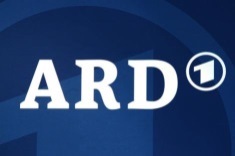 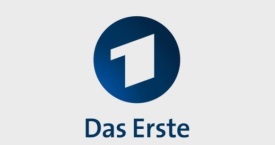 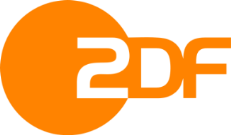 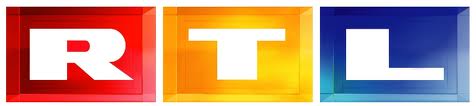 Summer homework tasks:Investigate the websites of different German TV channels online (google ‘Deutsche Fernsehkanäle’ as a starting point. Pick 3 different German TV programmes of your choice watch 5 minutes (minimum) of each one, complete this table about what you have watched:(possible TV programmes titles are: Galileo, Die Simpsons, Köln 50667, Tatort, etc.)Learn this vocabulary to give you a head start in the first lessons back: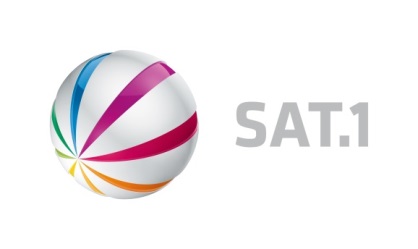 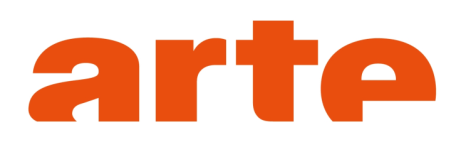 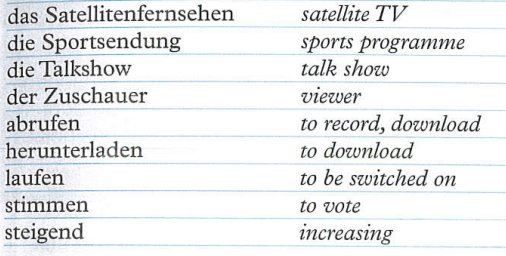 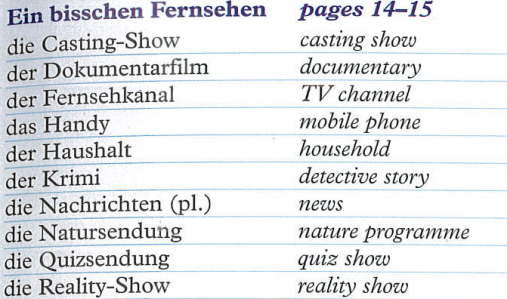 Sendung 1 heißt…Was für eine Sendung war das?Wie hast du die Sendung gefunden?Vokabeln, die ich verstanden habe (auf Deutsch und Englisch):12345678910Sendung 2 heißt…Was für eine Sendung war das?Wie hast du die Sendung gefunden?Vokabeln, die ich verstanden habe (auf Deutsch und Englisch):12345678910Sendung 3 heißt…Was für eine Sendung war das?Wie hast du die Sendung gefunden?Vokabeln, die ich verstanden habe (auf Deutsch und Englisch):12345678910Ich bin (nicht) fest davon überzeugt, dass…I am (not) totally convinced, that…Da bin ich anderer Ansicht.I have a different view.Im GegenteilOn the contraryIch glaube, dass..I believe,  that..Da bin ich anderer Meinung.I have a different opinion.Ich denke, dass..I think, that..